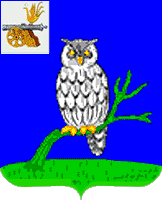 СЫЧЕВСКАЯ РАЙОННАЯ ДУМАРЕШЕНИЕ«    » июля 2023 года                                                                                           № Об обращении к Совету депутатов Сычевского  городского поселения Сычевского района Смоленской области по вопросу назначения членов конкурсной комиссии по отбору кандидатов на должность Главы муниципального образования «Сычевский район» Смоленской областиВ соответствии с частью 21 статьи 36 Федерального закона                                  от 6 октября 2003 года № 131-ФЗ «Об общих принципах организации местного самоуправления в Российской Федерации», частью 3 статьи 27 Устава муниципального образования «Сычевский район» Смоленской области, 
пунктом 4.3 Положения о порядке проведения конкурса по отбору кандидатов 
на должность Главы муниципального образования «Сычевский район» Смоленской области, утвержденного решением Сычевской районной Думы от 24.08.2015 № 333 (в редакции решений Сычевской районной Думы от 22.09.2015 № 3, от 27.12.2019 
№ 244, от 24.05.2023 №116), Сычевская районная ДумаРЕШИЛА:Поручить председателю Сычевской районной Думы М.А. Лопуховой обратиться к Совету депутатов Сычевского городского поселения Сычевского района Смоленской области по вопросу назначения членов конкурсной комиссии 
по отбору кандидатов на должность Главы муниципального образования «Сычевский район» Смоленской области.Председатель Сычевской районной Думы                                                                    М.А. Лопухова